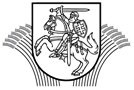 LIETUVOS RESPUBLIKOS ŽEMĖS ŪKIO MINISTRASĮSAKYMASDĖL ŽEMĖS ŪKIO MINISTRO 2015 M. KOVO 27 D. ĮSAKYMO NR. 3D-231 „DĖL PIENO PARDAVIMO TIESIOGIAI VARTOTI TAISYKLIŲ PATVIRTINIMO“ PAKEITIMO2018 m. vasario 28 d. Nr. 3D-130Vilnius1. P a k e i č i u Pieno pardavimo tiesiogiai vartoti taisykles, patvirtintas Lietuvos Respublikos žemės ūkio ministro 2015 m. kovo 27 d. įsakymu Nr. 3D-231 „Dėl Pieno pardavimo tiesiogiai vartoti taisyklių patvirtinimo“, ir jas išdėstau nauja redakcija (pridedama).2. N u s t a t a u, kad šis įsakymas įsigalioja 2018 m. balandžio 1 d.  Žemės ūkio ministras 								     Bronius Markauskas PATVIRTINTALietuvos Respublikos žemės ūkio ministro2015 m. kovo 27 d. įsakymu Nr. 3D-231 (Lietuvos Respublikos žemės ūkio ministro 
2018 m. vasario 28 d. įsakymo redakcija Nr. 3D-130 redakcija)PIENO PARDAVIMO TIESIOGIAI VARTOTI TAISYKLĖS I SKYRIUSBENDROSIOS NUOSTATOS1.	Pieno pardavimo tiesiogiai vartoti taisyklės (toliau – taisyklės) parengtos vadovaujantis Lietuvos Respublikos žemės ūkio, maisto ūkio ir kaimo plėtros įstatymo 4, 10 ir 12 straipsniais ir Lietuvos Respublikos vietos savivaldos įstatymo 7 straipsnio 17 punktu.2.	Taisyklių tikslas – nustatyti reikalavimus pieno gamintojams, parduodantiems pieną ir (arba) pieno produktus tiesiogiai vartoti, bei pieno gamybos ir realizavimo metinių deklaracijų (toliau – deklaracija) teikimo tvarką.3.	Šiose taisyklėse vartojamos sąvokos:3.1.	Pieno gamintojas (toliau – gamintojas) – fizinis ar juridinis asmuo, gaminantis pieną parduoti.3.2.	Pieno pardavimas tiesiogiai vartoti – pieno ir (arba) pieno produktų pardavimas (pvz., turguose, kaimynams ir kt.) tiesiogiai vartoti žmonių maistui ir (arba) gyvuliams šerti, įskaitant pieno ir (arba) pieno produktų atidavimą šioms reikmėms.3.3.	Pieno pardavimo tiesiogiai vartoti apskaitos laikotarpis (toliau – apskaitos laikotarpis) – laikotarpis nuo einamųjų metų balandžio 1 d. iki kitų metų kovo 31 d., už kurį pieno gamintojas, parduodantis pieną ir (arba) pieno produktus tiesiogiai vartoti, privalo pateikti pieno gamybos ir realizavimo metinę deklaraciją.3.4. Kitos šiose taisyklėse vartojamos sąvokos suprantamos taip, kaip jos apibrėžtos Pieno supirkimo taisyklėse, patvirtintose Lietuvos Respublikos žemės ūkio ministro 2001 m. gegužės 9 d. įsakymu Nr. 146 „Dėl Pieno supirkimo taisyklių patvirtinimo“ (toliau – Pieno supirkimo taisyklės).II SKYRIUSATSAKINGOS INSTITUCIJOS IR JŲ FUNKCIJOS4.	VĮ Žemės ūkio informacijos ir kaimo verslo centras (V. Kudirkos g. 18-1, Vilnius) (toliau – Centras):4.1.	parengia ir, suderinęs su Žemės ūkio ministerija, patvirtina deklaracijos formą, bei elektroninę deklaracijos formą skelbia savo interneto svetainėje www.vic.lt;4.2.	kuria, įgyvendina, tvarko Pieno apskaitos informacinę sistemą (toliau – PAIS);4.3.	kontroliuoja, ar visos PAIS užregistruotos deklaracijos yra pateiktos, šių deklaracijų duomenis sutikrina su duomenimis, esančiais Ūkinių gyvūnų bei Lietuvos Respublikos žemės ūkio ir kaimo verslo registruose, informuoja gamintojus ir atsakingus savivaldybės darbuotojus apie PAIS užregistruotas, bet nepatvirtintas deklaracijas;4.4.	prašymų ir skundų nagrinėjimo tikslais suteikia galimybę Žemės ūkio ministerijai ir savivaldybėms prisijungti ir naudotis PAIS duomenimis.5.	Savivaldybės suveda, sutikrina gamintojų deklaracijų duomenis ir patvirtina deklaracijas PAIS arba jas atmeta šių taisyklių 13 ir 15 punktuose nustatyta tvarka.III SKYRIUSREIKALAVIMAI GAMINTOJAMS 6.	Gamintojas privalo:6.1.	būti žemės ūkio valdos valdytojas arba partneris;6.2.	turėti pieninių karvių, įregistruotų Ūkinių gyvūnų registre savo vardu. Jų skaičius turi pagrįsti pagamintus, parduotus, sunaikintus, suvartotus, atiduotus pieno ir (arba) pieno produktų kiekius (pagal bandos ar vidutinį kontroliuojamų karvių produktyvumą šalyje);6.3.	tvarkyti ūkinių gyvūnų apskaitą pagal Ūkinių gyvūnų laikymo vietų registravimo ir jose laikomų ūkinių gyvūnų ženklinimo ir apskaitos tvarkos aprašą, patvirtintą Lietuvos Respublikos žemės ūkio ministro 2003 m. birželio 16 d. įsakymu Nr. 3D-234 „Dėl Ūkinių gyvūnų laikymo vietų registravimo ir jose laikomų ūkinių gyvūnų ženklinimo ir apskaitos tvarkos aprašo patvirtinimo“;6.4.	deklaruoti pagaminto, sunaikinto, suvartoto ūkyje, parduoto ir (arba) atiduoto tiesiogiai vartoti bei likusio nepanaudoto pieno ir (arba) pieno produktų kiekius, jei pieną ir (arba) pieno produktus parduoda ar atiduoda tiesiogiai vartoti;6.5.	 būti registruotas arba patvirtintas vadovaujantis Gyvūninio maisto tvarkymo subjektų veterinarinio patvirtinimo ir registravimo tvarkos aprašu, patvirtintu Valstybinės maisto ir veterinarijos tarnybos direktoriaus 2005 m. gruodžio 30 d. įsakymu Nr. B1-738 „Dėl Gyvūninio maisto tvarkymo subjektų veterinarinio patvirtinimo ir registravimo tvarkos aprašo patvirtinimo“.7.	Gamintojas parduoti ar atiduoti tiesiogiai vartoti gali tik jo vardu registruotų karvių pieną ar pieno produktus. Jei asmuo parduoda ne savo vardu registruotų karvių pieną ar pieno produktus, be reikalavimų gamintojui, jis turi atitikti ir reikalavimus supirkėjui, nustatytus Pieno supirkimo taisyklėse.8. Deklaracijose pieno ar pieno produktų kiekiai nurodomi suapvalintais skaičiais iki dešimtųjų kilogramo dalių, o riebumas – procentais, sveikais skaičiais. Perskaičiuojant pieno produktus į pieno ekvivalentą, taikomi šie koeficientai (kg pieno 1 kg produkto pagaminti):8.1.	litrui pieno – 1,028;8.2.	sviesto – 22,5;8.3.	grietinėlės – 0,263 kg pieno x grietinėlės riebumo %, išreikšto masės vienetais;8.4.	grietinės – 0,263 kg pieno x grietinės riebumo %, išreikšto masės vienetais;8.5.	šviežio (nenokinto) sūrio – 8;8.6.	varškės sūrio – 7,5;8.7.	varškės – 6,5;8.8.	rūgpienio (jogurto) – 1,0;8.9.	vaisinio jogurto – 0,8.IV SKYRIUSDEKLARACIJŲ TEIKIMAS9. Gamintojai, parduodantys tiesiogiai vartoti pieną ir (arba) pieno produktus, nuo balandžio 15 d. iki liepos 1 d. pateikia deklaraciją už praėjusį apskaitos laikotarpį. 10. Gamintojas, turintis galimybę naudotis elektronine bankininkyste, nuo balandžio 15 d. iki liepos 1 d. gali jungtis prie PAIS interneto svetainėje www.vic.lt ir pats užpildyti deklaracijos elektroninę formą už praėjusį apskaitos laikotarpį (įvesti nurodytus elektroninius deklaracijos duomenis, juos sutikrinti bei patvirtinti deklaracijos pateikimą). Deklaracija laikoma pateikta tik ją patvirtinus. Juridinio asmens vadovui prieiga prie PAIS sukuriama pateikus prašymą (priedas) Centrui. 11.	Jei gamintojas pageidauja, kad naudodamasis elektronine bankininkyste jo deklaraciją pateiktų kitas fizinis ar juridinis asmuo, tuomet gamintojas ar juridinio asmens įgaliotasis asmuo Centrui pateikia prašymą (priedas) ir įgaliojimo originalą arba jo kopiją, patvirtintą teisės aktų nustatyta tvarka. 12.	Prieiga prie gamintojo PAIS paskyros įgaliotam fiziniam arba juridiniam asmeniui panaikinama, pasibaigus įgaliojimo galiojimo terminui. Jei įgaliotojas panaikina įgaliojimą anksčiau, jis privalo pateikti Centrui laisvos formos prašymą panaikinti prieigą prie PAIS paskyros.13. Gamintojai, neturintys galimybės ar nenorintys naudotis elektronine bankininkyste, nuo balandžio 15 d. iki liepos 1 d. gali kreiptis į savivaldybę. Savivaldybės atsakingi darbuotojai prisijungia prie PAIS ir užpildo deklaracijos elektroninę formą už praėjusį apskaitos laikotarpį (įveda nurodytus elektroninius deklaracijos duomenis bei juos sutikrina pagal gamintojo pateiktus duomenis). Užpildžius ir sutikrinus deklaraciją PAIS, savivaldybės darbuotojas atspausdina du deklaracijos egzempliorius. Gamintojas ir savivaldybės darbuotojas patikrina deklaracijos duomenis ir patvirtina jų teisingumą pasirašydami deklaracijoje. Gamintojo ir savivaldybės darbuotojo parašais patvirtintas vienas deklaracijos egzempliorius lieka gamintojui, kitas – savivaldybei. Gamintojui parašu patvirtinus deklaracijos duomenų teisingumą, savivaldybės darbuotojas PAIS patvirtina deklaracijos pateikimą. Deklaracija laikoma pateikta tik ją patvirtinus. 14. Pieno gamintojo mirties atveju, vienas iš įpėdinių, vadovaudamasis taisyklių 10 ar 13 punktu, privalo pateikti deklaraciją už praėjusį apskaitos laikotarpį mirusiojo vardu, apie tai pažymėdamas deklaracijoje. 15.	Savivaldybė ir (arba) Centras, nustatę, kad apskaitos laikotarpiu gamintojo vardu Ūkinių gyvūnų registre nebuvo registruotų pieninių karvių arba deklaracija netinkamai užpildyta, ją atmeta ir apie tai informuoja gamintoją.V SKYRIUSGAMINTOJŲ PRAŠYMŲ IR SKUNDŲ NAGRINĖJIMAS16.	Gamintojai per savivaldybę arba tiesiogiai Centrui gali pateikti laisvos formos prašymus ar skundus dėl savivaldybių ar Centro darbo trūkumų ir (ar) padarytų klaidų.17.	Centras, teisės aktų nustatyta tvarka ir terminais, išnagrinėja prašymą ar skundą ir apie priimtą sprendimą informuoja gamintoją.18.	Gamintojas Centro sprendimą gali apskųsti Lietuvos Respublikos administracinių bylų teisenos įstatymo nustatyta tvarka.____________________Pieno pardavimo tiesiogiai vartoti taisykliųpriedas(Įgalioto asmens arba juridinio asmens vadovo prašymo formos pavyzdys)* Pridedama, kai prašymą teikia fizinio ar juridinio asmens įgaliotas asmuo.(įgaliotinio arba juridinio asmens vadovo vardas, pavardė)(įgaliotinio arba juridinio asmens vadovo vardas, pavardė)(įgaliotinio arba juridinio asmens vadovo vardas, pavardė)(įgaliotinio arba juridinio asmens vadovo vardas, pavardė)(įgaliotinio arba juridinio asmens vadovo vardas, pavardė)(įgaliotinio arba juridinio asmens vadovo vardas, pavardė)(įgaliotinio arba juridinio asmens vadovo vardas, pavardė)(įgaliotinio arba juridinio asmens vadovo vardas, pavardė)(įgaliotinio arba juridinio asmens vadovo vardas, pavardė)(įgaliotinio arba juridinio asmens vadovo vardas, pavardė)(įgaliotinio arba juridinio asmens vadovo vardas, pavardė)(įgaliotinio arba juridinio asmens vadovo asmens kodas)(įgaliotinio arba juridinio asmens vadovo asmens kodas)(įgaliotinio arba juridinio asmens vadovo asmens kodas)(įgaliotinio arba juridinio asmens vadovo asmens kodas)(įgaliotinio arba juridinio asmens vadovo asmens kodas)(įgaliotinio arba juridinio asmens vadovo asmens kodas)(įgaliotinio arba juridinio asmens vadovo asmens kodas)(įgaliotinio arba juridinio asmens vadovo asmens kodas)(įgaliotinio arba juridinio asmens vadovo asmens kodas)(įgaliotinio arba juridinio asmens vadovo asmens kodas)(įgaliotinio arba juridinio asmens vadovo asmens kodas)(gyvenamosios vietos adresas arba įmonės buveinės adresas, telefono Nr., el. pašto adresas)(gyvenamosios vietos adresas arba įmonės buveinės adresas, telefono Nr., el. pašto adresas)(gyvenamosios vietos adresas arba įmonės buveinės adresas, telefono Nr., el. pašto adresas)(gyvenamosios vietos adresas arba įmonės buveinės adresas, telefono Nr., el. pašto adresas)(gyvenamosios vietos adresas arba įmonės buveinės adresas, telefono Nr., el. pašto adresas)(gyvenamosios vietos adresas arba įmonės buveinės adresas, telefono Nr., el. pašto adresas)(gyvenamosios vietos adresas arba įmonės buveinės adresas, telefono Nr., el. pašto adresas)(gyvenamosios vietos adresas arba įmonės buveinės adresas, telefono Nr., el. pašto adresas)(gyvenamosios vietos adresas arba įmonės buveinės adresas, telefono Nr., el. pašto adresas)(gyvenamosios vietos adresas arba įmonės buveinės adresas, telefono Nr., el. pašto adresas)(gyvenamosios vietos adresas arba įmonės buveinės adresas, telefono Nr., el. pašto adresas)VĮ Žemės ūkio informacijos ir kaimo verslo centruiVĮ Žemės ūkio informacijos ir kaimo verslo centruiVĮ Žemės ūkio informacijos ir kaimo verslo centruiVĮ Žemės ūkio informacijos ir kaimo verslo centruiVĮ Žemės ūkio informacijos ir kaimo verslo centruiVĮ Žemės ūkio informacijos ir kaimo verslo centruiVĮ Žemės ūkio informacijos ir kaimo verslo centruiVĮ Žemės ūkio informacijos ir kaimo verslo centruiVĮ Žemės ūkio informacijos ir kaimo verslo centruiVĮ Žemės ūkio informacijos ir kaimo verslo centruiVĮ Žemės ūkio informacijos ir kaimo verslo centruiPRAŠYMASSUTEIKTI PRIEIGĄ PRIE PIENO APSKAITOS INFORMACINĖS SISTEMOSPRAŠYMASSUTEIKTI PRIEIGĄ PRIE PIENO APSKAITOS INFORMACINĖS SISTEMOSPRAŠYMASSUTEIKTI PRIEIGĄ PRIE PIENO APSKAITOS INFORMACINĖS SISTEMOSPRAŠYMASSUTEIKTI PRIEIGĄ PRIE PIENO APSKAITOS INFORMACINĖS SISTEMOSPRAŠYMASSUTEIKTI PRIEIGĄ PRIE PIENO APSKAITOS INFORMACINĖS SISTEMOSPRAŠYMASSUTEIKTI PRIEIGĄ PRIE PIENO APSKAITOS INFORMACINĖS SISTEMOSPRAŠYMASSUTEIKTI PRIEIGĄ PRIE PIENO APSKAITOS INFORMACINĖS SISTEMOSPRAŠYMASSUTEIKTI PRIEIGĄ PRIE PIENO APSKAITOS INFORMACINĖS SISTEMOSPRAŠYMASSUTEIKTI PRIEIGĄ PRIE PIENO APSKAITOS INFORMACINĖS SISTEMOSPRAŠYMASSUTEIKTI PRIEIGĄ PRIE PIENO APSKAITOS INFORMACINĖS SISTEMOSPRAŠYMASSUTEIKTI PRIEIGĄ PRIE PIENO APSKAITOS INFORMACINĖS SISTEMOS(data)(sudarymo vieta)Prašau suteikti prieigą priePrašau suteikti prieigą priePrašau suteikti prieigą priePrašau suteikti prieigą priePrašau suteikti prieigą prie(įgaliotojo vardas, pavardė, asmens kodas arba įmonės pavadinimas, įmonės kodas)(įgaliotojo vardas, pavardė, asmens kodas arba įmonės pavadinimas, įmonės kodas)(įgaliotojo vardas, pavardė, asmens kodas arba įmonės pavadinimas, įmonės kodas)(įgaliotojo vardas, pavardė, asmens kodas arba įmonės pavadinimas, įmonės kodas)(įgaliotojo vardas, pavardė, asmens kodas arba įmonės pavadinimas, įmonės kodas)(įgaliotojo vardas, pavardė, asmens kodas arba įmonės pavadinimas, įmonės kodas)Pieno apskaitos informacinės sistemos paskyros pateikti pieno gamybos ir realizavimo metinę deklaraciją.Pieno apskaitos informacinės sistemos paskyros pateikti pieno gamybos ir realizavimo metinę deklaraciją.Pieno apskaitos informacinės sistemos paskyros pateikti pieno gamybos ir realizavimo metinę deklaraciją.Pieno apskaitos informacinės sistemos paskyros pateikti pieno gamybos ir realizavimo metinę deklaraciją.Pieno apskaitos informacinės sistemos paskyros pateikti pieno gamybos ir realizavimo metinę deklaraciją.Pieno apskaitos informacinės sistemos paskyros pateikti pieno gamybos ir realizavimo metinę deklaraciją.Pieno apskaitos informacinės sistemos paskyros pateikti pieno gamybos ir realizavimo metinę deklaraciją.Pieno apskaitos informacinės sistemos paskyros pateikti pieno gamybos ir realizavimo metinę deklaraciją.Pieno apskaitos informacinės sistemos paskyros pateikti pieno gamybos ir realizavimo metinę deklaraciją.Pieno apskaitos informacinės sistemos paskyros pateikti pieno gamybos ir realizavimo metinę deklaraciją.Pieno apskaitos informacinės sistemos paskyros pateikti pieno gamybos ir realizavimo metinę deklaraciją.Prieiga galioja ikiPrieiga galioja ikiPrieiga galioja iki....(įrašyti datą)(įrašyti datą)(įrašyti datą)(įrašyti datą)Apie suteiktą prieigą prašau informuoti prašyme nurodytu el. paštu arba telefonu.Apie suteiktą prieigą prašau informuoti prašyme nurodytu el. paštu arba telefonu.Apie suteiktą prieigą prašau informuoti prašyme nurodytu el. paštu arba telefonu.Apie suteiktą prieigą prašau informuoti prašyme nurodytu el. paštu arba telefonu.Apie suteiktą prieigą prašau informuoti prašyme nurodytu el. paštu arba telefonu.Apie suteiktą prieigą prašau informuoti prašyme nurodytu el. paštu arba telefonu.Apie suteiktą prieigą prašau informuoti prašyme nurodytu el. paštu arba telefonu.Apie suteiktą prieigą prašau informuoti prašyme nurodytu el. paštu arba telefonu.Apie suteiktą prieigą prašau informuoti prašyme nurodytu el. paštu arba telefonu.Apie suteiktą prieigą prašau informuoti prašyme nurodytu el. paštu arba telefonu.Apie suteiktą prieigą prašau informuoti prašyme nurodytu el. paštu arba telefonu.PRIDEDAMA. Įgaliojimas,         lapas (-ai)*.PRIDEDAMA. Įgaliojimas,         lapas (-ai)*.PRIDEDAMA. Įgaliojimas,         lapas (-ai)*.PRIDEDAMA. Įgaliojimas,         lapas (-ai)*.PRIDEDAMA. Įgaliojimas,         lapas (-ai)*.PRIDEDAMA. Įgaliojimas,         lapas (-ai)*.PRIDEDAMA. Įgaliojimas,         lapas (-ai)*.PRIDEDAMA. Įgaliojimas,         lapas (-ai)*.PRIDEDAMA. Įgaliojimas,         lapas (-ai)*.PRIDEDAMA. Įgaliojimas,         lapas (-ai)*.PRIDEDAMA. Įgaliojimas,         lapas (-ai)*.(pareigos)(pareigos)(parašas)(parašas)(parašas)(parašas)(vardas, pavardė)(vardas, pavardė)